INDIVIDUAL KALAHARI RESORT ROOM RESERVATIONSCall 1-877-253-5466Be sure to ask for the “Wisconsin Farm Bureau Federation” block of roomsDecember 6-9, 2019All reservations require a one-night (plus tax) deposit for each room reserved at the time the reservation is made No personal checks accepted for deposit or check-inYour credit card will be charged at the time of reservation for one-night deposit for each room reservedReservations cancelled 72 hours or more in advance of arrival will receive a full refund less a $25 processing feeCancellations less than 72 hours prior to arrival will forfeit the entire depositAn “early check out” fee of one night room and tax will be charged for departing before your arranged departure date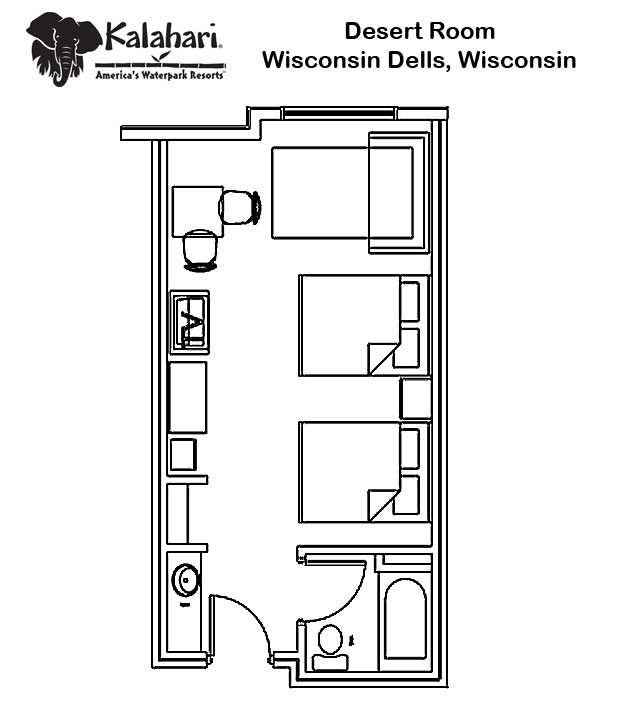 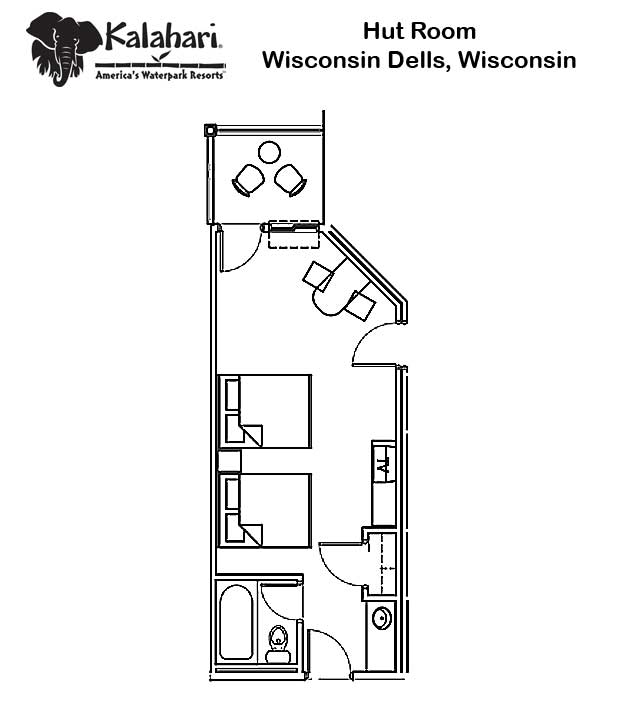 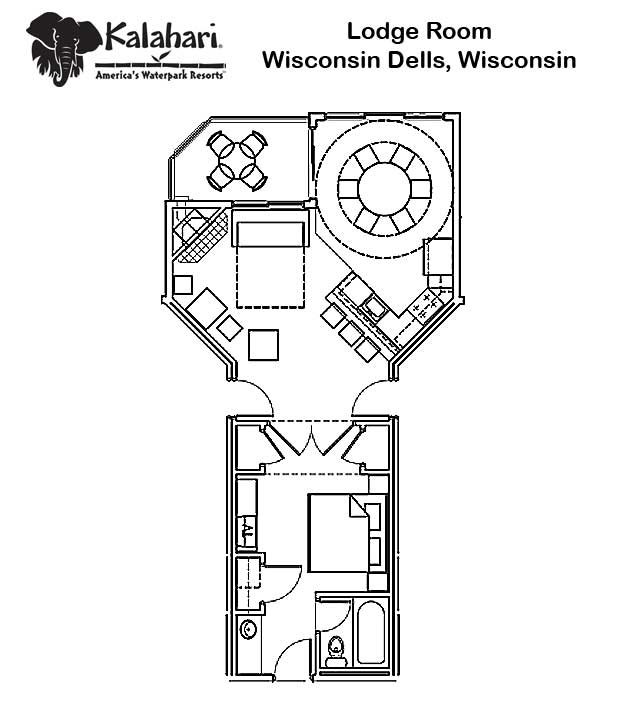 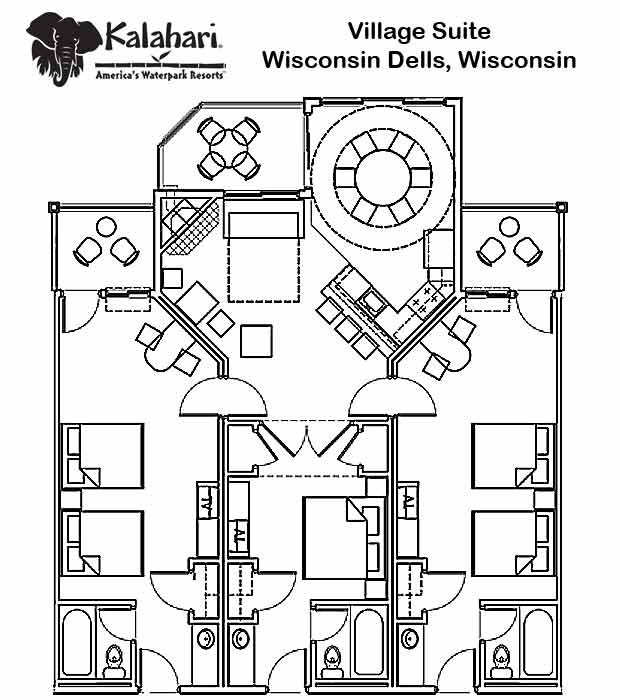 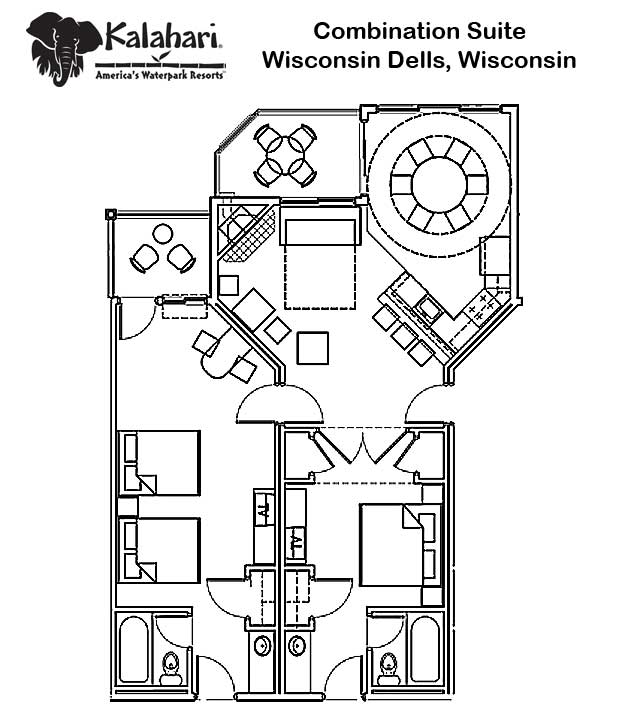 Cut-off date for reservations is October 25thRooms are limited and will sell out quickly – reserve early!!Hotel registration starts at Noon.  This will enable you to receive your waterpark passes.  You may or may not be able to actually check into your room at that time.